УРОКИ, ИЗВЛЕЧЕННЫЕ ИЗ АВАРИИДата происшествия:27 января  2018г.Наименование организации:Государственное унитарное предприятие «ЖКХ» Республики Саха (Якутия)Ведомственная принадлежность:Министерство энергетики Место аварии:Горный филиал ГУП «ЖКХ РС (Я)» по адресу: РС (Я), Горный район, с. Бердигестях, ул. Ленина, 10 «а».Вид аварии: Прекращение теплоснабжения потребителей в отопительный период на срок более 24 часов;Краткое описание аварии:В результате хлопка произошел пожар в котельной «РИК». Здание котельной пожаром повреждено по всей площади.Последствия аварии:Без теплоснабжения осталось 30 жилых домов и 21 административное здание поселка, население  190 человек.1. Технические причины аварии:1.1.Применение котельного топлива, не предусмотренного проектом;1.2.Разгрузка котельного топлива в темное время суток;1.3. Несвоевременное проведение текущих и капитальных ремонтов насосов жидкого топлива  2. Организационные причины аварии:2.1. Допуск к работе персонала, не советующего квалификационным требованиям;2.2. Производство работ не предусмотренными должностными обязанностями;3. Технические мероприятия:3.1. Провести трассировку тепловых сетей от котельной «РИК»;3.2. Разработать и утвердить график ремонта вспомогательного котельного оборудования;3.3. Произвести монтаж вентиляции в помещении котельной «РИК»  4. Организационные мероприятия:4.1. Разработать проекты на все котельные ГУП «ЖКХ РС (Я)», на которых используется газоконденсатное топливо;4.2. Внести изменения в должностном регламенте операторов котельных о приеме топлива;4.3. Ознакомить оперативный и оперативно – ремонтный персонал ГУП «ЖКХ РС (Я)» с результатами расследования;5. Извлеченные уроки:5.1. Усилить контроль за работой оперативно – оперативно ремонтного персонала;5.2. Не допускать производство работ, не предусмотренных должностными инструкциями (регламентами);5.3.Не использовать в качестве котельного топлива , топливо не предусмотренное проектом .  6. Фото места происшествия.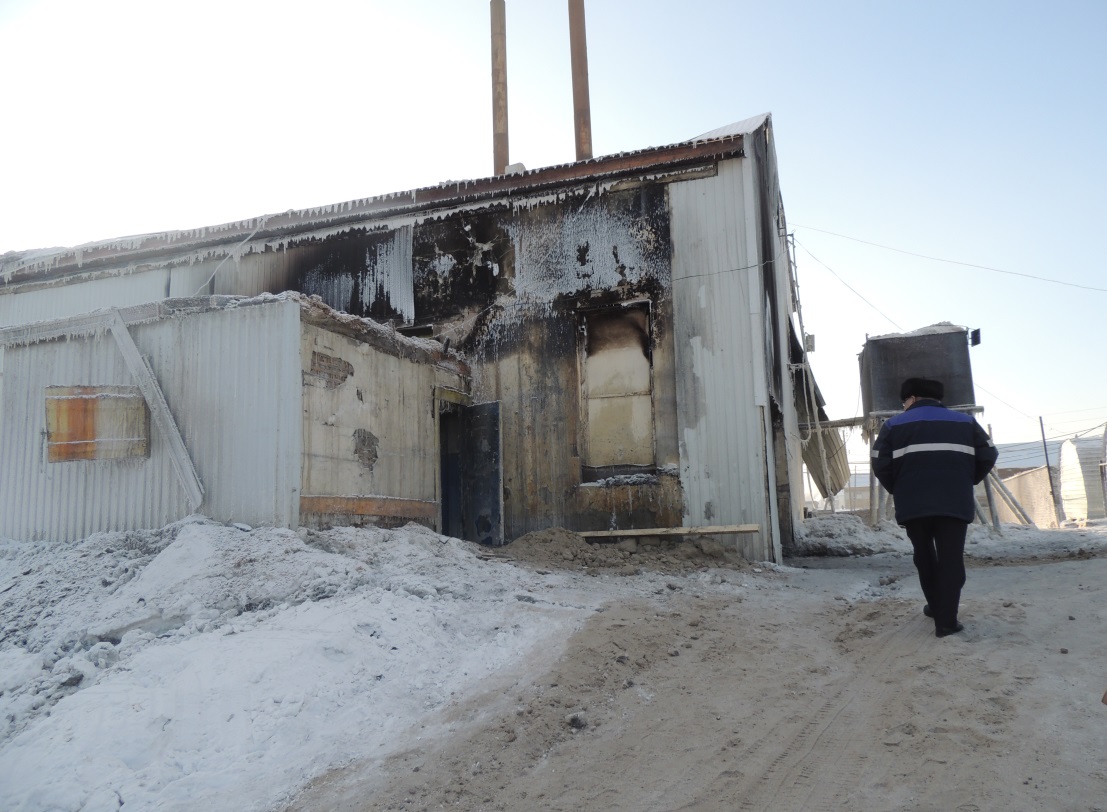 